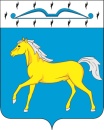 КРАСНОЯРСКИЙ КРАЙМАЛОМИНУСИНСКИЙ СЕЛЬСОВЕТ МИНУСИНСКОГО РАЙОНАМАЛОМИНУСИНСКИЙСЕЛЬСКИЙ СОВЕТ ДЕПУТАТОВРЕШЕНИЕЗарегистрированы изменения в УставУправление министерства юстиции Российской Федерациипо Красноярскому краю 24 октября 2022 годагосударственный регистрационный№ RU24525307202200130.05.2022                                        с. Малая Минуса		                 № 59-рсО внесении изменений и дополнений в Устав Маломинусинского сельсоветаМинусинского района Красноярского краяВ целях приведения Устава Маломинусинского сельсовета Минусинского района Красноярского края в соответствие с требованиями Федерального закона от 06.10.2003 № 131-ФЗ «Об общих принципах организации местного самоуправления в Российской Федерации», руководствуясь статьями 59,61 Устава Маломинусинского сельсовета Минусинского района Красноярского края, Маломинусинский сельский Совет депутатов РЕШИЛ:Внести в Устав Маломинусинского сельсовета Минусинского района следующие изменения:1.1. статью7 часть 1 пункт 15части 1 статьи 7 изложить в следующей редакции:Слова«За сохранностью автомобильных дорог местного значения» заменить словами «На автомобильном транспорте и дорожном хозяйстве»;1.2. статью38  пункт 3изложить в следующей редакции:«3. Порядок организации и проведения публичных слушаний определяется нормативными правовыми актами Маломинусинского сельского Совета депутатов в соответствии с частью 4 статьи 28 Федеральный закон от 06.10.2003 № 131-ФЗ «Об общих принципах организации местного самоуправления в Российской Федерации.1.3. статью 13 часть 2 пункт 8 изложить в следующей редакции: «прекращения гражданства Российской Федерации либо гражданства иностранного государства - участника международного договора Российской Федерации, в соответствии с которым иностранный гражданин имеет право быть избранным в органы местного самоуправления, наличия гражданства (подданства) иностранного государства либо вида на жительство или иного документа, подтверждающего право на постоянное проживание на территории иностранного государства гражданина Российской Федерации либо иностранного гражданина, имеющего право на основании международного договора Российской Федерации быть избранным в органы местного самоуправления, если иное не предусмотрено международным договором Российской Федерации;».1.4.статью 38 пункт 4 изложить в следующей редакции:«4. По проектам правил благоустройства территорий, проектам, предусматривающим внесение изменений в утвержденные правила благоустройства территорий проводятся публичные слушания в соответствии с законодательством о градостроительной деятельности.».1.5. пункт 4.1. статьи 61 изложить в новой редакции:«4.1. Действие подпункта 24 части 1 статьи 7 Устава приостановлено до 01.01.2024 в соответствии ст.2 Закона Красноярского края «О закреплении вопросов местного значения за сельскими поселениями Красноярского края»».2. Контроль за исполнением настоящего Решения возложить на главу сельсовета Сургутскую К.В.3. Настоящее Решение о внесении изменений и дополнений в Устав Маломинусинского сельсовета Минусинского района Красноярского края подлежит опубликованию после его государственной регистрации и вступает в силу после его официального опубликования.Глава Маломинусинского сельсовета Минусинского района Красноярского края обязан опубликовать зарегистрированное Решение о внесений изменений и дополнений в Устав Маломинусинского сельсовета в течение семи дней со дня поступления из Управления Министерства юстиции Российской Федерации по Красноярскому краю уведомления о включении сведений о настоящем решении в государственный реестр уставов муниципальных образований Красноярского края.Председатель Совета                        Т.С. ТютюниковаГлава сельсовета                                К.В. Сургутская